ՆԱԽԱԲԱՆՂեկավարվելով Հայաստանի Հանրապետությունում ստուգումների կազմակերպման և անցկացման մասին ՀՀ օրենքի հոդված 2.1-ի պահանջներով, հիմք ընդունելով ՀՀ կառավարության 22.08.2019թ. N 1153-Ն որոշմամբ հաստատված «ՀՀ կրթության տեսչական մարմնի` ռիսկի վրա հիմնված ստուգումների մեթոդաբանությունը և ռիսկայնությունը որոշող չափանիշների ընդհանուր նկարագիրը հաստատելու մասին» հավելվածը (այսուհետ՝ մեթոդաբանություն)՝ ՀՀ կրթության տեսչական մարմինը (այսուհետ՝ տեսչական մարմին) յուրաքանչյուր ուսումնական տարվա սկզբին իրականացնում է ՀՀ նախնական մասնագիտական (արհեստագործական) և միջին մասնագիտական ուսումնական հաստատությունների (այսուհետ՝ նաև հաստատություն) կրթական գործունեությունը բնութագրող ռիսկերի (ոլորտային, անհատական) վերագնահատում: Այդ գործընթացն իրականացնելիս տեսչական մարմինն իրեն վերապահված լիազորությունների շրջանակում, ըստ գնահատման բնութագրիչների (Excel ձևաչափ) կազմված հավելվածի (այսուհետ՝ հավելված), ՀՀ կրթության, գիտության, մշակույթի և սպորտի (այսուհետ՝ ՀՀ ԿԳՄՍ) նախարարությունից և ոչ պետական ուսումնական հաստատություններից հավաքագրում է տեղեկատվություն: Անհրաժեշտ տեղեկատվությունը, լրացված հավելվածով, տրամադրում են հաստատությունների տնօրենները: Հավաքագրված տեղեկատվությունը հնարավորություն է տալիս տեսչական մարմնին`գնահատելու և դասակարգելու վերահսկման ենթակա հաստատությունները՝ ըստ դրանց կրթական գործունեության իրականացման ռիսկի գործոնների,ձևավորելու հաստատությունների տվյալների բազա` ըստ գործունեության ոլորտների,ներդնելու ստուգումների արդյունավետ մեխանիզմներ,արդյունավետ բաշխելու առկա ռեսուրսները՝ ռիսկերի կառավարման նպատակով:Նախնական մասնագիտական (արհեստագործական) և միջին մասնագիտական կրթության ոլորտներում, ըստ հավաքագրված տեղեկատվության, հաստատությունների ռիսկը վերագնահատվում է կրթական գործունեությունը բնութագրող հետևյալ չափանիշների համաձայն.հաստատություն ընդունված սովորողների թիվ,հաստատության մանկավարժական աշխատողների շարժ,հաստատությունից հանրակրթական ուսումնական հաստատություն տեղափոխված սովորողների թիվ,մասնագիտություն, ըստ որի, հաստատության կողմից պետական լիազորված մարմնի հատկացրած տեղերում 3 տարի անընդմեջ ընդունելություն չի իրականացվել:Տեսչական մարմնի կողմից տրամադրվող հավելվածում (էլեկտրոնային աղյուսակը)՝ հաստատության տնօրենը լրացնում է հետևյալ տվյալները.հաստատության անվանումը, կազմակերպաիրավական ձևը,հարկ վճարողի հաշվառման համարը (ՀՎՀՀ),պետական ռեգիստրի կոդը,սովորողների ընդհանուր թիվը տվյալ ուստարվա սեպտեմբերի 1-ի դրությամբ,սովորողների ընդհանուր թիվը նախորդ ուստարվա սեպտեմբերի 1-ի դրությամբ,նախորդ ուստարվա ընթացքում այդ հաստատությունից հանրակրթական ուսումնական հաստատություն տեղափոխվածների թիվը,հաստատությունում դասավանդվող մասնագիտությունները և կրթության հիմքերը, տվյալ ուստարում հաստատություն ընդունված սովորողների թիվն ըստ մասնագիտությունների,ՀՀ ԿԳՄՍ նախարարի հրամանով հաստատությանը տվյալ ուստարվա համար հատկացված սահմանային տեղերի թիվն ըստ մասնագիտությունների,հաստատության համապատասխան կրթական ծրագրի լիցենզիայով նախատեսված ընդունելության սահմանային տեղերի թիվն ըստ մասնագիտությունների,հաստատության մանկավարժների ընդհանուր թիվը տվյալ ուստարվա սեպտեմբերի 1-ի դրությամբ,հաստատություն ընդունված մանկավարժների թիվը նախորդ ուստարվա ընթացքում,հաստատությունից ազատված մանկավարժների թիվը նախորդ ուստարվա ընթացքում,մասնագիտությունների ամբողջական անվանումները և լիցենզիայի տրման տարեթվերը, ըստ որոնց պետական լիազորված մարմնի հատկացրած տեղերում 3 տարի անընդմեջ ընդունելություն չի իրականացվել,լիցենզիայի առկայության պարագայում կրթական գործընթաց չիրականացնելու տարեթվերը:Հաստատությունները, որոնք իրականացնում են նախնական (արհեստագործական) մասնագիտական կրթական ծրագրեր, տվյալները լրացնելիս պետք է ընտրեն ուղարկված էլեկտրոնային աղյուսակի «Նախնական մասնագիտական» հավելվածը` 1-ին եզրագծված հատված (Աղյուսակ 1): Հաստատությունները, որոնք իրականացնում են միջին մասնագիտական կրթական ծրագրեր, տվյալները լրացնելիս պետք է ընտրեն ուղարկված էլեկտրոնային աղյուսակի «Միջին մասնագիտական» հավելվածը` 2-րդ եզրագծված հատված (Աղյուսակ 1): 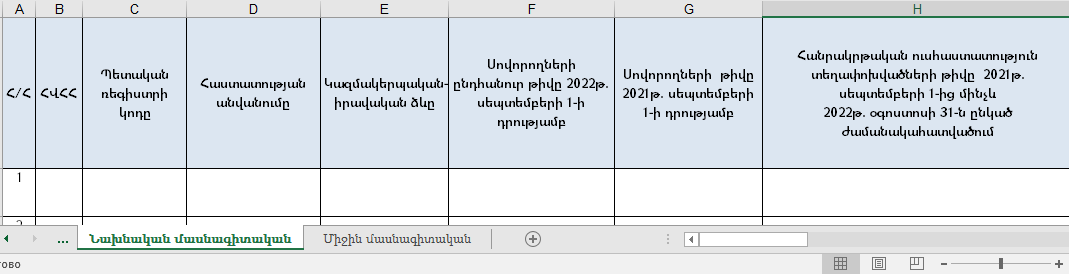 Աղ. 1Այն ուսումնական հաստատությունները, որոնք իրականացնում են և´ նախնական (արհեստագործական), և´ միջին մասնագիտական կրթական ծրագրեր՝ տվյալները պետք է լրացնեն 2 հավելվածներում` յուրաքանչյուր կրթական ծրագրի համար ընտրելով համապատասխան մասը, այսինքն լրացվում են և´ 1-ին, և´ 2-րդ եզրագծված հատվածներում նշված էլեկտրոնային աղյուսակները: Նշված յուրաքանչյուր կետի վերաբերյալ համապատասխան տվյալները ճշգրիտ լրացնելու համար անհրաժեշտ է հետևել սույն ուղեցույցին և բերված օրինակներին:  Տեղեկատվությունը անհրաժեշտ է տրամադրել էլեկտրոնային (Excel) տարբերակով:Մեթոդական ուղեցույցում դիտարկվել է 2022-2023 ուստարին, հետևաբար բերված բոլոր օրինակներում տեղեկատվությունը լրացվել է ըստ 2021 թվականի սեպտեմբերի 1-ից 2022 թվականի օգոստոսի 31-ն ընկած ժամանակահատվածի:ՀԱՍՏԱՏՈՒԹՅԱՆ ԿՐԹԱԿԱՆ ԳՈՐԾՈՒՆԵՈՒԹՅՈՒՆԸ ԲՆՈՒԹԱԳՐՈՂ ԳՆԱՀԱՏՄԱՆ ՉԱՓԱՆԻՇՆԵՐ ՀԱՍՏԱՏՈՒԹՅԱՆ ԱՆՎԱՆՈՒՄԸ, ԿԱԶՄԱԿԵՐՊԱԿԱՆ-ԻՐԱՎԱԿԱՆ ՁԵՎԸ, ՀՎՀՀ-Ն ԵՎ ՊԵՏԱԿԱՆ ՌԵԳԻՍՏՐԻ ԿՈԴԸ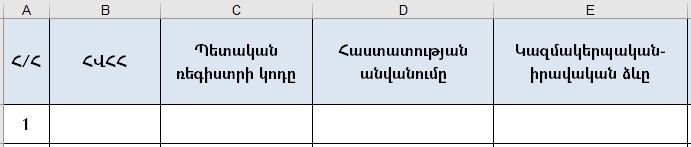 Նկ. 1Նկար 1-ում ներկայացված եզրագծված հատվածը լրացնելու համար «B» և «C» սյունակների համապատասխան բջիջներում անհրաժեշտ է լրացնել ուսումնական հաստատության հարկ վճարողի հաշվառման համարը (ՀՎՀՀ) և պետական ռեգիստրի կոդը: «D» սյան համապատասխան վանդակում` հաստատության անվանումը, իսկ «E» սյունակում` հաստատության կազմակերպական-իրավական ձևը:Օրինակ` ենթադրենք լրացնում ենք ինֆորմացիա ՀՀ ԿԳՄՍՆ «Էջմիածնի թիվ 6 արհեստագործական պետական ուսումնարան» ՊՈԱԿ-ի վերաբերյալ, ՀՎՀՀ-ն` 4800441, իսկ պետական ռեգիստրի կոդը` 35.240.01410: Ըստ վերոնշված տվյալների` «B»-ից «E» սյունակների համապատասխան վանդակներում տվյալները կլրացվեն նկար 2-ում ներկայացված ձևով:Հաստատության անվանումը լրացվում է հաստատության կանոնադրությանը համապատասխան: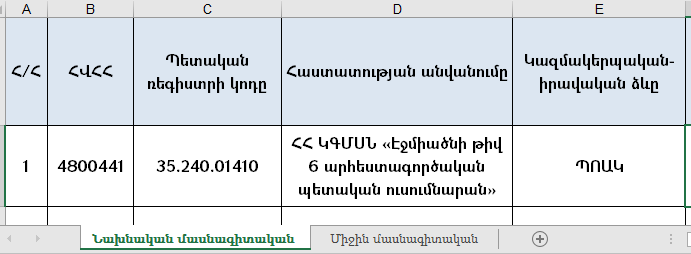 Նկ. 2ՀԱՍՏԱՏՈՒԹՅԱՆ ՍՈՎՈՐՈՂՆԵՐԻ ԹԻՎԸ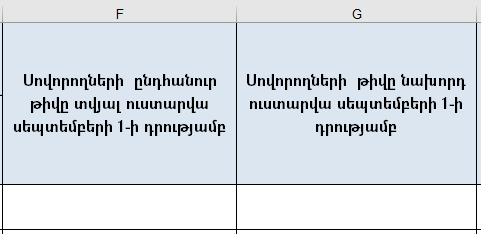 Նկ. 3Նկար 3-ում ներկայացված եզրագծված հատվածի համապատասխան դաշտում, անհրաժեշտ է նշել տվյալ ուստարվա սեպտեմբերի 1-ի դրությամբ հաստատություն ընդունված սովորողների թիվը` «F» սյան և նախորդ ուստարվա սեպտեմբերի 1-ի դրությամբ ընդունված սովորողների ընդհանուր թիվը` «G» սյան համապատասխան վանդակներում:Օրինակ, ենթադրենք հիմա 2022-2023 ուսումնական տարին է, ապա պահանջվող տեղեկատվությունը «F» սյան համապատասխան վանդակում պետք է լրացնել, ըստ հաստատության սովորողների թվի, 2022 թվականի սեպտեմբերի 1-ի դրությամբ, իսկ «G» սյան համապատասխան վանդակում` սովորողների թիվը 2021 թվականի սեպտեմբերի 1-ի դրությամբ: Այսպիսով, եթե տվյալ ուստարվա սեպտեմբերի 1-ի դրությամբ հաստատության սովորողների թիվը 161 է, իսկ նախորդ ուստարվա սեպտեմբերի 1-ի դրությամբ՝ 126, ապա տվյալները լրացվում են նկար 4-ում ներկայացված ձևով: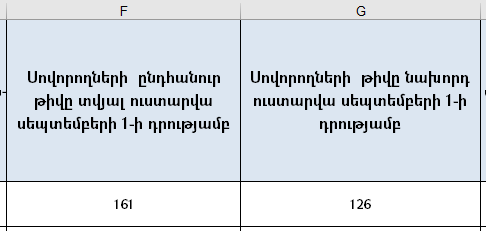 Նկ. 4ՀԱՆՐԱԿՐԹԱԿԱՆ ՈՒՍՈՒՄՆԱԿԱՆ ՀԱՍՏԱՏՈՒԹՅՈՒՆ ՏԵՂԱՓՈԽՎԱԾ ՍՈՎՈՐՈՂՆԵՐԻ ԹԻՎԸ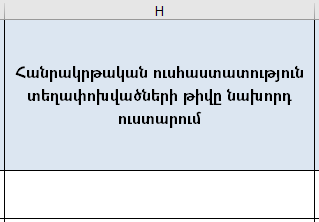 Նկ. 5	Էլեկտրոնային աղյուսակի համապատասխան դաշտում անհրաժեշտ է լրացնել նախորդ ուստարվա ընթացքում տվյալ հաստատությունից հանրակրթական ուսումնական հաստատություն տեղափոխված սովորողների թիվը: Եթե օրինակ՝ 2021-2022 ուստարում ուսումնական հաստատությունից տեղափոխվել է 5 սովորող, ապա ընդգծված մասում լրացվում է տվյալ թիվը (նկար 6):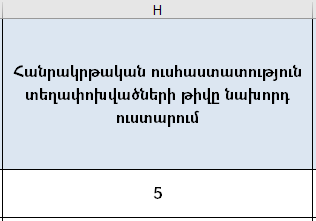 Նկ. 6ՀԱՍՏԱՏՈՒԹՅՈՒՆՈՒՄ ԴԱՍԱՎԱՆԴՎՈՂ ՄԱՍՆԱԳԻՏՈՒԹՅՈՒՆՆԵՐԻ ՑԱՆԿԸ ԵՎ ԿՐԹՈՒԹՅԱՆ ՀԻՄՔԵՐԸ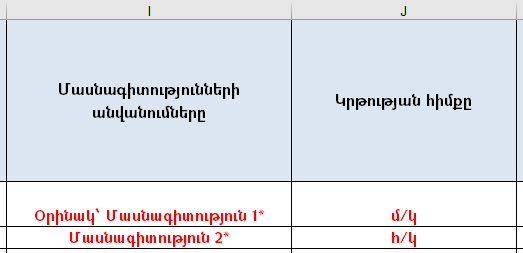 Նկ. 7Նկար 7-ում ներկայացված ընդգծված մասերում անհրաժեշտ է լրացնել տվյալներ հաստատությունում դասավանդվող մասնագիտությունների անվանումների և կրթության համապատասխան հիմքերի վերաբերյալ: Եթե հաստատությունում միևնույն մասնագիտության ուսուցումը իրականացվում է թե´ հիմնական, թե´ միջնակարգ կրթության հիմքերով, ապա պահանջվող տեղեկատվությունը լրացվում է առանձին տողերով:	Եթե, օրինակ, հաստատությունում Հաշվապահություն մասնագիտության ուսուցումը իրականացվում է միջնակարգ կրթության (մ/կ) հիմքով, Սպառողական ապրանքի որակի փորձաքննություն, Տրանսպորտային միջոցների շահագործում և նորոգում, Ատամնատեխնիկական գործ մասնագիտությունների ուսուցումը՝ հիմնական կրթության (հ/կ) հիմքով, իսկ, Համակարգիչների շահագործում մասնագիտության ուսուցումը իրականացվում է և՛ միջնակարգ կրթության (մ/կ), և՛ հիմնական կրթության (հ/կ) հիմքով, ապա տեղեկատվությունը լրացվում է նկար 8-ում ներկայացված ձևով: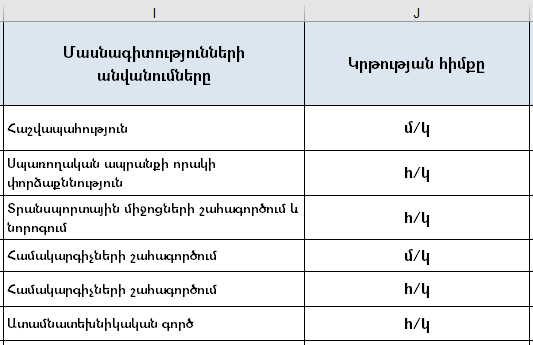 Նկ. 8ՀԱՍՏԱՏՈՒԹՅՈՒՆ ԸՆԴՈՒՆՎԱԾ ՍՈՎՈՐՈՂՆԵՐԻ, ՀՀ ԿԳՄՍ ՆԱԽԱՐԱՐԻ ՀՐԱՄԱՆՈՎ ՀԱՏԿԱՑՎԱԾ ՍԱՀՄԱՆԱՅԻՆ ՏԵՂԵՐԻ ԵՎ ԿՐԹԱԿԱՆ ԾՐԱԳՐԻ ԼԻՑԵՆԶԻԱՅՈՎ ՆԱԽԱՏԵՍՎԱԾ ԸՆԴՈՒՆԵԼՈՒԹՅԱՆ ՍԱՀՄԱՆԱՅԻՆ ՏԵՂԵՐԻ ԹՎԵՐԸ՝ ԸՍՏ ՄԱՍՆԱԳԻՏՈՒԹՅՈՒՆՆԵՐԻ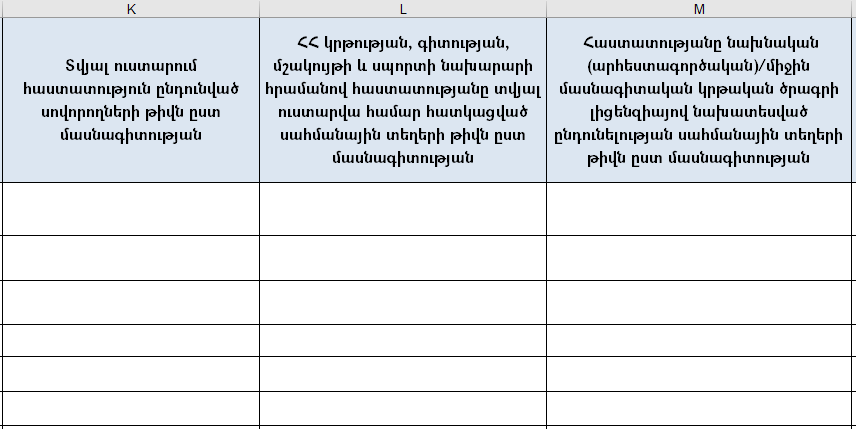 Նկ. 9Նկար 9-ում ներկայացված է հավելվածի այն մասը, որում անհրաժեշտ է լրացնել հաստատություն ընդունված սովորողների («K» սյուն), տվյալ ուստարում ՀՀ ԿԳՄՍ նախարարի հրամանով հաստատությանը հատկացված սահմանային տեղերի («L» սյուն) և կրթական ծրագրի լիցենզիայով նախատեսված ընդունելության սահմանային տեղերի («M» սյուն) թվերն ըստ մասնագիտությունների: Օրինակ, եթե Հաշվապահություն մասնագիտությամբ ընդունվել Է 15 սովորող, ՀՀ ԿԳՄՍ նախարարի հրամանով հատկացված տեղերի թիվը 25 է, իսկ լիցենզիայով հատկացված տեղերի թիվը՝ 15, ապա տվյալները լրացվում են այդ մասնագիտության համապատասխան տողում՝ նկար 10-ում ներկայացված աղյուսակի 1-ին տողին համապատասխան:Նկար 10-ում ներկայացված աղյուսակի մնացյալ տողերը լրացվել են նույն տրամաբանությամբ: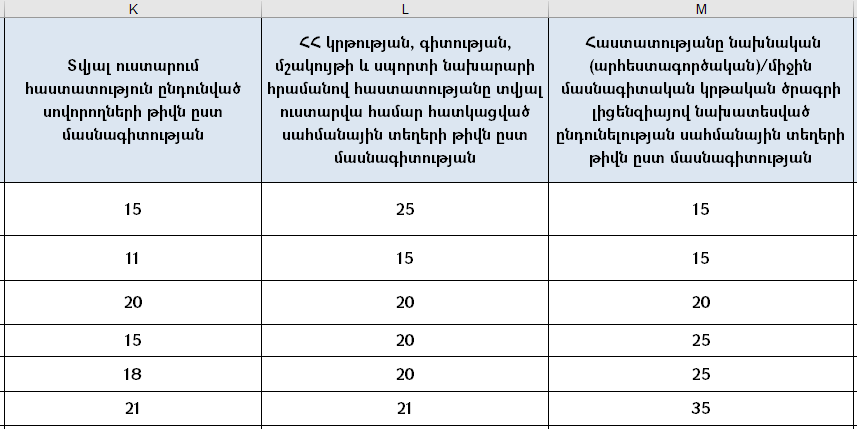 Նկ. 10ՄԱՆԿԱՎԱՐԺԱԿԱՆ ԱՇԽԱՏՈՂՆԵՐԻ ՇԱՐԺԸ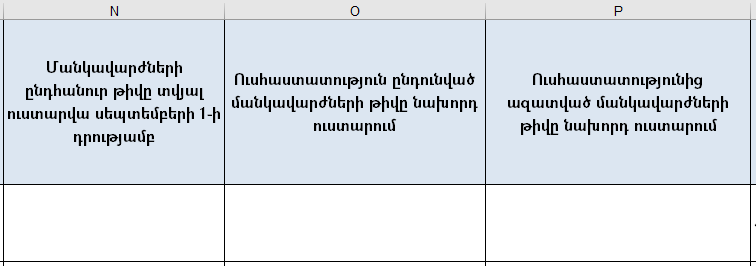  Նկ. 11«N» սյան համապատասխան տողում անհրաժեշտ է լրացնել հաստատությունում աշխատող մանկավարժական աշխատողների թիվը տվյալ ուստարվա սեպտեմբերի 1-ի դրությամբ:«O» սյան համապատասխան տողում անհրաժեշտ է լրացնել նախորդ ուստարում հաստատություն ընդունված մանկավարժական աշխատողների թիվը:«P» սյան համապատասխան տողում անհրաժեշտ է լրացնել նախորդ ուստարում ուսումնական հաստատությունից ազատված մանկավարժական աշխատողների թիվը:Համաձայն «Նախնական մասնագիտական (արհեստագործական) և միջին մասնագիտական կրթության մասին» ՀՀ օրենքի 22-րդ հոդվածի 2-րդ կետի` արհեստագործական և միջին մասնագիտական կրթական ծրագրեր իրականացնող կազմակերպությունների մանկավարժական աշխատողներ են համարվում դասախոսները և արտադրական ուսուցման վարպետները:Օրինակ, եթե հաստատությունում, տվյալ ուստարվա սեպտեմբերի 1-ի դրությամբ, մանկավարժների ընդհանուր թիվը 20 է, իսկ նախորդ ուստարում ընդունված և ազատված մանկավարժների թվերը համապատասխանաբար՝ 2 և 3, ապա տվյալները լրացվում են նկար 12-ում ներկայացված ձևով: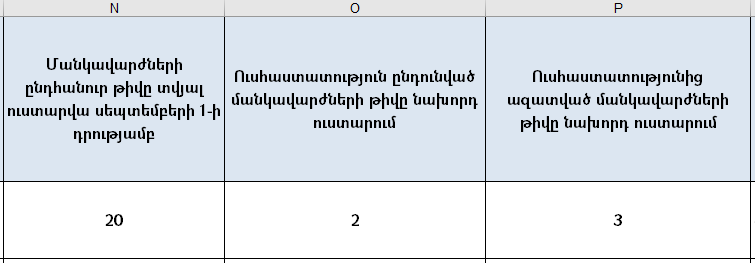 Նկ. 12ՀԱՍՏԱՏՈՒԹՅԱՆ ԿՈՂՄԻՑ ՊԵՏԱԿԱՆ ԼԻԱԶՈՐՎԱԾ ՄԱՐՄՆԻ ՀԱՏԿԱՑՐԱԾ ՏԵՂԵՐՈՒՄ 3 ՏԱՐԻ ԱՆԸՆԴՄԵՋ ԸՆԴՈՒՆԵԼՈՒԹՅՈՒՆ ՉԻՐԱԿԱՆԱՑՆԵԼԸ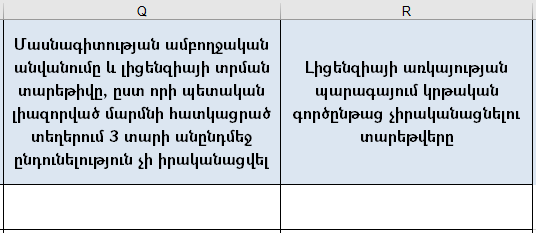 Նկ. 13«Q» սյան համապատասխան բջիջում հաստատությունները (լիցենզիայի առկայության դեպքում) պետք է լրացնեն այն մասնագիտությունների անվանումները, որոնցում, ըստ պետական լիազորված մարմնի (ՀՀ ԿԳՄՍ նախարարության) հատկացրած տեղերի, առնվազն 3 տարի անընդմեջ չի իրականացվել ընդունելություն: Տվյալները լրացնելիս անհրաժեշտ է նշել տվյալ մասնագիտության ամբողջական անվանումը, լիցենզիայի տրման տարեթիվը:«R» սյան համապատասխան բջիջում անհրաժեշտ է լրացնել լիցենզիայի առկայության դեպքում, ըստ տվյալ մասնագիտության, կրթական գործընթաց չիրականացնելու տարեթվերը:Օրինակ, եթե հաստատության «Բաց լեռնային աշխատանքներ» մասնագիտությամբ (լիցենզիան տրվել է 2017 թվականին) ՀՀ ԿԳՄՍ նախարարության հատկացրած տեղերում ընդունելություն չի իրականացվել 2018-2021 թվականներին, ապա լրացված տվյալները կունենան նկար 14-ում ներկայացված տեսքը: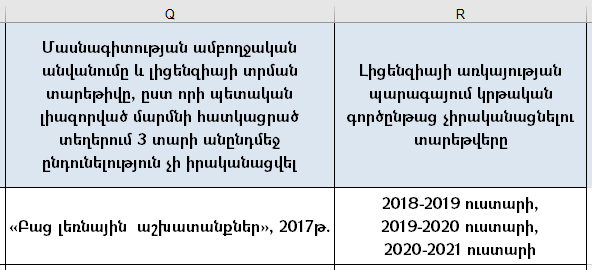 Նկ. 14